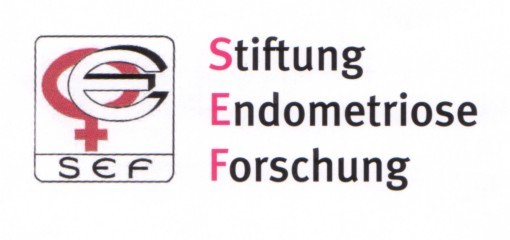 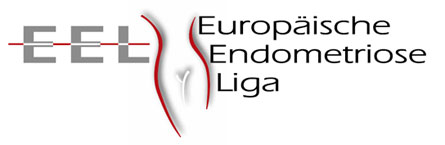 ErhebungsbogenfürEndometriosepraxis(einschließlich IVF-Zentren und Reha-Kliniken, entspricht der Endometriose-Sprechstunde der deutschen Leitlinie) Wissenschaftliche Basis: Interdisziplinäre S2k-Leitlinie für die Diagnostik und Therapie der Endometriose (AWMF 015 – 045)Kriterien der Stiftung Endometrioseforschung:https://www.endometriose-sef.de/wp-content/uploads/2022/01/Zentren_Kriterien_22.pdf und der Europäischen Endometriose-LigaRedaktion:EuroEndoCert GmbH im Auftrag der Stiftung Endometriose-Forschung (SEF) und der Europäischen Endometriose-Liga Änderungen dieser Daten sind unverzüglich der EuroEndoCert GmbH (sek@euroendocert.de) zu melden, damit die Internetseite aktualisiert werden kannAnmerkung: Bei den Fragen zu den beteiligten Personen wird ausschließlich aus Gründen der besseren Lesbarkeit die männliche Form verwendet. Folgende Kernpartner bilden die Endometriose-Praxis:Folgende Kooperationspartner erweitern das Endometriosezentrum:1.	Allgemeine Angaben zur Endometriosepraxis1.1	Struktur des Netzwerks 1.2	Interdisziplinäre Zusammenarbeit 1.3	Kooperation mit dem Endometriosezentrum, zu dem eingewiesen wird1.4	Zugang zur Selbsthilfe 
1.5	Informationsveranstaltungen für Patientinnen1.6	Teilnahme an Weiterbildungen1.7	Endometriosedokumentation 2.	Spezielle Angaben zur EndometriosepraxisAnmerkungen und Hinweise auf Besonderheiten:_________________________________________Unterschrift des Leiters der EndometriosepraxisWeitere Unterschriften:Datum, Stempel und Unterschrift des kooperierenden zertifizierten Endometriosezentrums:_________________________________________Datum und Unterschrift/Stempel des Leiters des kooperierenden zertifizierten EndometriosezentrumsDatum und Unterschriften der internen Kooperationspartner:(externe Kooperationspartner Nachweis mit Kooperationsvertrag)__________________________________________		(Name und Unterschrift, Stempel, Fachrichtung, Kooperationspartner)ANMERKUNG!Die Anlagen sind strukturiert und geordnet abzugeben (PDF/EXCEL)!Bitte hier alle Dokumente auflisten und entsprechend beifügen!Name und Anschrift der 
Endometriosepraxis
Primärer Ansprechpartner
Internetseite zur Information der PatientinnenTel.-Nr. für Terminvergabe in der Endometriose-SprechstundeFax-Nr. für BefundübermittlungE-Mail-Adresse für schriftliche AnfragenSonstige Informationen
Datum des AntragsKooperationspartnerTräger – wenn vorhandenZugeordnete LeistungAVon EuroEndoCert zertifiziertes EndometriosezentrumBSterilitätstherapieCMultimodale SchmerztherapieDRadiologieESelbsthilfeKooperationspartnerTräger – wenn vorhandenZugeordnete LeistungAPhysiotherapieBDiätberatungCRehabilitationDPsychosomatik/ PsychotherapieESelbsthilfeFAnforderungBeschreibungAEs muss ein von SEF und EEL zertifiziertes Zentrum benannt werden, mit dem kooperiert wird.BSoweit für Reproduktionsmedizin, Psychosomatik, Schmerztherapie und weitere Therapiemodalitäten Kooperationen bestehen, müssen diese benannt werdenCMit den Kooperationspartnern sind schriftliche Kooperationsvereinbarungen zu schließen, wenn sie nicht denselben Träger wie das Zentrum haben.Diese Kooperationsvereinbarungen müssen enthalten:Sicherstellung der VerfügbarkeitBeschreibung der, für die Endometriosepraxis relevanten Behandlungspfade und der SchnittstellenBenennung der verantwortlichen PersonenBeschreibung der InformationsübermittlungBereitschaft, die Patientinnen leitliniengerecht, insbesondere nach der Leitlinie Endometriose zu behandelnBereitschaft, an Audits teilzunehmenEinverständnis, von der Endometriosepraxis als Kooperationspartner öffentlich benannt zu werdenAnforderungBeschreibungADie Kooperationspartner sollen in den Behandlungsplan mit einbezogen werden. Dies betrifft bei komplexen Fällen sowohl die Einbeziehung der Praxis bei Behandlung durch Kooperationspartner als auch die Einbeziehung der Kooperationspartner bei Behandlung in der PraxisBAnsprechpartner der jeweiligen Kooperationspartner für die Endometriosepraxis für RückfragenVerantwortlichkeit auf Facharztniveau muss definiert seinMitarbeiter müssen benannt seinAnforderungBeschreibungADie Indikation für eine Maßnahme vor der Ein-/Überweisung und nach der Entlassung/Rücküberweisung muss mit der Patientin besprochen und dokumentiert werden.BBeschreibung der Übergabe ambulant / stationär / ambulantCDie Erreichbarkeit des stationären Bereichs für den niedergelassenen Arzt muss sichergestellt seinDTeilnahme an den Endometriosekonferenzen des kooperierenden Zentrums bzw. dokumentierte FallkonsultationenAnforderungBeschreibungABeschreibung der SelbsthilfegruppenBBeschreibung der InformationsmöglichkeitenAnforderungBeschreibungASchriftliche Informationen für Patientinnen sind vorhanden und werden bei Beratungen übergeben. Eigene Informationsveranstaltungen sind wünschenswert.AnforderungBeschreibungADie Leitung mussan einer „Speziellen Qualifizierung auf dem Gebiet der Endometriose“ der SEF oder Endometriose-Diplom (Basiskurs, Aufbaukurs der AGEM)teilgenommen habenBZusätzlich muss die Leitungden Besuch mindestens einer Endometriose-Fortbildung pro Jahr (DEK, EEK, WES, SEF-Jahrestagung) nachweisen.Empfohlen: Besuch von Kongressen mit Endometriose-Sitzung (DGGG, AGE, FOG, DVR, ESHRE u.ä.) Alternativ: mindestens eintägige Hospitation in einem EndometriosezentrumAnforderungBeschreibungAStammdaten, Anamnese, Diagnostik, Therapie, Verlauf und Nachsorge müssen so dokumentiert sein, dass sie für Dritte nachvollziehbar sindBAnwendung eines Endometriose-Fragebogens für Anamnese und Symptome (https://www.awmf.org/fileadmin/user_upload/Leitlinien/015_D_Ges_fuer_Gynaekologie_und_Geburtshilfe/015-045f_03_Endometriose_Fragebogen_DS_Visz_Schmerz_Weiblich_24082017_RZ_Screen_final.pdf)CAbgabe eines kurzen Jahresberichts nach Vorgabe mit Nachweis der abgeleisteten Fortbildungen und der behandelten Patientinnen (vgl. 2D) nach VorgabeFrageBeschreibungALeitung und Qualifikation des Leiters. Der Leiter muss Facharzt für Frauenheilkunde und Geburtshilfe seinBAnzahl und Qualifikation der Ärzte, die Sprechstunde durchführen (Gemeinschaftspraxis, Praxisgemeinschaft andere Kooperationsformen)CZeitplan und Organisation der Endometriose-Sprechstunde D
(jährlicher Bericht bis 31.3. des Folgejahres an EuroEndoCert erforderlich) nach Vorgabe (Excel-Tab.)Erhebungsbogen mit Anlagen: 1Organigramm 2Fortbildungs- und Kongressteilnahmebescheinigungen 3Jahresbericht/Kennzahlbogen für die Endometriosepraxis - Exceltabelle 4 5 6